BiographyJean K RoweDirector of Music, Organist, Pianist, Hand Bell Choir Director, Co-Worship Leader at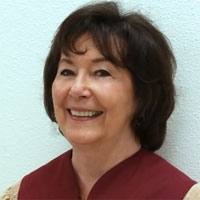 Wesley Memorial United Methodist ChurchI was born in Elmira, N.Y. and at the age of four, my parents found me (after alerting all the neighbors I was missing) in the church up by Elmira College. I went to hear the music that was coming from there every Sunday.  From that day on, my mother took me to church every Sunday!  So, from the age of four through to my teen years in Youth Fellowship, through College into adulthood, I have always been active in a church. I started playing the organ, when twelve, at the Episcopal Church in my hometown, Sayre, PA.  My family moved there when I was ten and is just 17 miles from Elmira. My music teacher was the full-time organist at this church, and we spent many hours at the organ, rehearsing and learning.  I played at the early service and she at the more formal, later service.  Such Joy!  We moved to Tampa, my husband Bob and I, from Midlothian, VA, a suburb of Richmond, VA in 2010, leaving our beloved church, Woodlake United Methodist Church.  The move from Virginia to Tampa was due to the transfer of my fulltime job as the Controller for a world-wide Public Company, handling all the State of Florida locations.After arriving in Tampa, we attended several different Methodist churches in the area, searching for the one that God knew was the right one for us.  This took a couple of months and was harder than we thought it would be!When we came to Wesley Memorial, we knew we had found our new church home. In our quest for a new church we were looking for one where we could be 'used' or to say it better, Serve! In May of 2012, I became the organist and pianist and a year after that, I took over the position of Music Director.  Some activities I love are Golf (really terrible at it but love it), Boating, Fishing, Dancing, the Beach, sewing, being a listening ear to others and yes, I also like to cook and entertain!!  We love our church family, our Pastor and his wife and especially our Lord and Savior, Jesus Christ.  We are blessed beyond words!  I give all Praise, Honor and Glory to our God!